 English 467/567 – The TEACHING of WRITING,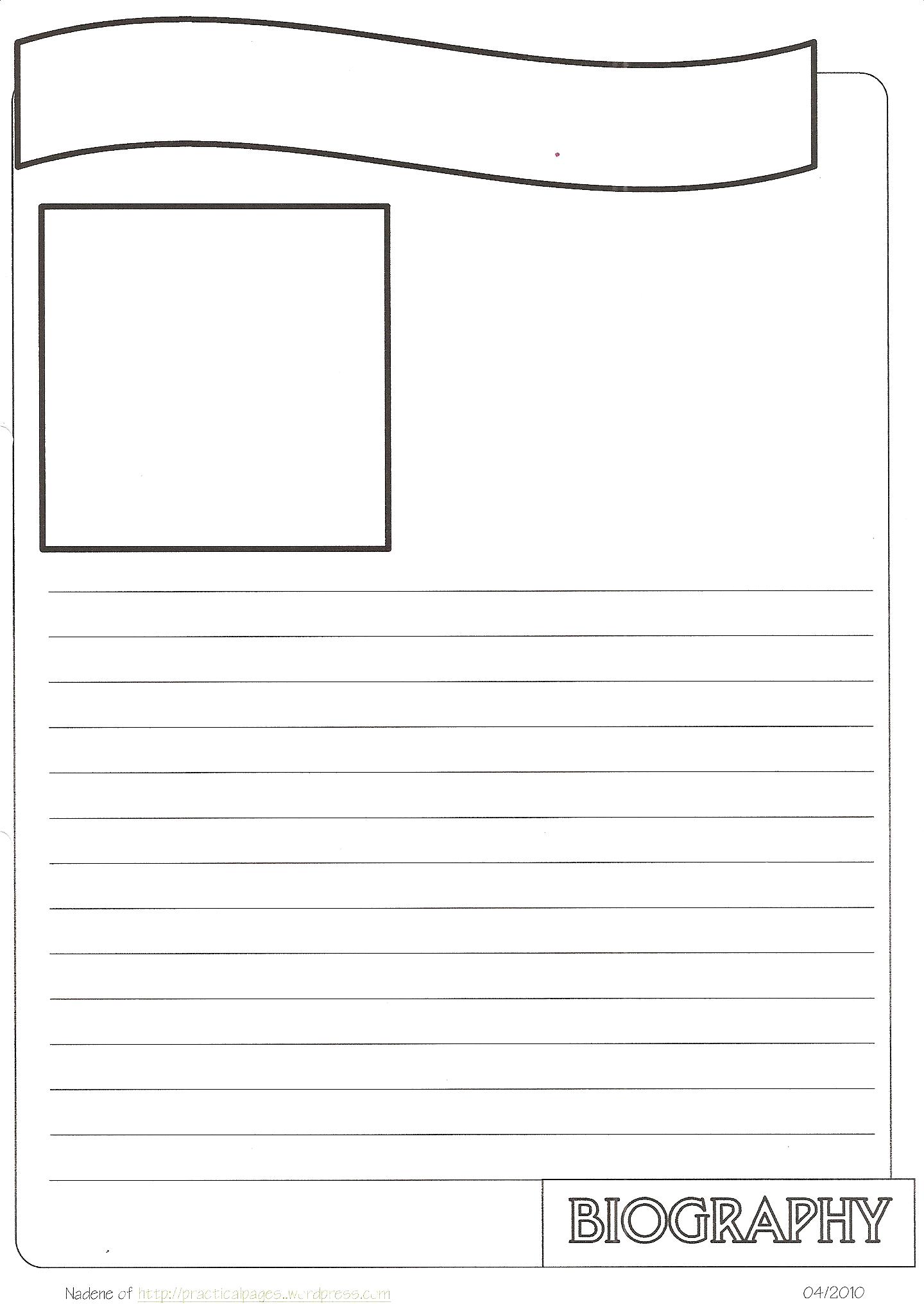 where writing becomes FUNTuesdays and Thursdays     from 3:30 till 4:45Do you want to improve your writing or learn some tricks about teaching it?Then English 467/567 is a class for YOU.Come and see what you CAN do!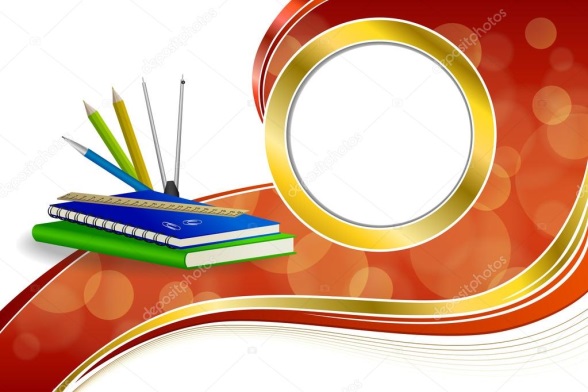 